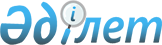 О внесении изменений в решение Шортандинского районного маслихата от 24 декабря 2016 года № С-12/2 "О бюджете района на 2017-2019 годы"Решение Шортандинского районного маслихата Акмолинской области от 23 ноября 2017 года № С-20/2. Зарегистрировано Департаментом юстиции Акмолинской области 29 ноября 2017 года № 6197
      Примечание РЦПИ.

      В тексте документа сохранена пунктуация и орфография оригинала.
      В соответствии со статьями 104, 106, 109 Бюджетного кодекса Республики Казахстан от 4 декабря 2008 года, с подпунктом 1) пункта 1 статьи 6 Закона Республики Казахстан от 23 января 2001 года "О местном государственном управлении и самоуправлении в Республике Казахстан", Шортандинский районный маслихат РЕШИЛ:
      1. Внести в решение Шортандинского районного маслихата "О бюджете района на 2017-2019 годы" от 24 декабря 2016 года № С-12/2 (зарегистрировано в Реестре государственной регистрации нормативных правовых актов № 5683, опубликовано 14 января 2017 года в районных газетах "Вести", "Өрлеу") следующие изменения:
      пункт 1 изложить в новой редакции:
      "1. Утвердить бюджет района на 2017-2019 годы, согласно приложениям 1, 2 и 3 соответственно, в том числе на 2017 год в следующих объемах: 
      1) доходы – 4 149 105,7 тысяч тенге, в том числе:
      налоговые поступления – 803 059,8 тысяч тенге;
      неналоговые поступления – 21 621,2 тысяч тенге;
      поступления от продажи основного капитала – 46 446 тысяч тенге;
      поступления трансфертов – 3 277 978,7 тысяч тенге;
      2) затраты – 4 115 320 тысяч тенге;
      3) чистое бюджетное кредитование – 80 081 тысяч тенге, в том числе:
      бюджетные кредиты – 104 905 тысяч тенге;
      погашение бюджетных кредитов – 24 824 тысяч тенге;      
      4) сальдо по операциям с финансовыми активами – 58 947 тысяч тенге;
      приобретение финансовых активов – 58 947 тысяч тенге;
      5) дефицит (профицит) бюджета – -105 242,3 тысяч тенге;
      6) финансирование дефицита (использование профицита) бюджета – 105 242,3 тысяч тенге.";
      пункт 13-1  изложить в новой редакции:
      "13-1. Направить свободные остатки бюджетных средств в сумме 25 161,3 тысяч тенге, образовавшиеся по состоянию на 1 января 2017 года на следующие цели:
      1) на возврат неиспользованных (недоиспользованных) целевых трансфертов, выделенных из республиканского и областного бюджета в сумме 12 962,8 тысяч тенге, в том числе: из республиканского бюджета 12 312,4 тысяч тенге, из областного бюджета 1,5 тысяч тенге, из Национального фонда Республики Казахстан 648,9 тысяч тенге;
      2) на возврат в областной бюджет неиспользованных целевых трансфертов на оказание социальной поддержки специалистам в области здравоохранения, образования, социального обеспечения, культуры, спорта и агропромышленного комплекса, прибывшим для работы и проживания в сельские населенные пункты в сумме 132,5 тысяч тенге, возвращенных специалистами в 2016 году в доход бюджета на код 206107 "Возврат неиспользованных средств, ранее полученных из местного бюджета";
      3) на приобретение государственной символики государственному учреждению "Отдел образования" Шортандинского района для школ района в сумме 3 000 тысяч тенге;
      4) на установку отопительного котла для детского сада "Бөбек" в селе Бозайгыр в сумме 1 400 тысяч тенге;
      5)на установку дополнительного отопительного котла для детского сада "Ақ бота" в поселке Шортанды в сумме 1 000 тысяч тенге;
      6) на приобретение отопительного котла для Шортандинской средней школы № 3 в сумме 2 364,3 тысяч тенге;
      7) на субсидирование пассажирских перевозок в сумме 1 366 тысяч тенге;
      8) на приобретение шкафчиков для учащихся 1-4 классов Шортандинской средней школы № 1 в сумме 841,8 тысяч тенге;
      9) на оплату услуг по отоплению государственного коммунального казенного предприятия "Детский юношеский клуб "Кайнар" в сумме 1 872,1 тысяч тенге;
      10) на установление границ земельного участка Шортандинской средней школы № 2 в сумме 221,8 тысяч тенге.";
      приложения 1, 5, 8 к решению изложить в новой редакции, согласно приложениям 1, 2, 3 настоящего решения. 
      2. Настоящее решение вступает в силу со дня государственной регистрации в Департаменте юстиции Акмолинской области и вводится в действие с 1 января 2017 года.
      "СОГЛАСОВАНО"
      23. 11. 2017 г. Бюджет района на 2017 год Бюджетные программы бюджета района на 2017 год в городе, города районного значения, поселка, села, сельского округа Трансферты органам местного самоуправления на 2017 год
					© 2012. РГП на ПХВ «Институт законодательства и правовой информации Республики Казахстан» Министерства юстиции Республики Казахстан
				
      Председатель сессии
районного маслихата

Е.Жапаров

      Секретарь
районного маслихата

Д.Отаров

      Аким Шортандинского
района

Г.Садвокасова
Приложение 1
к решению Шортандинского
районного маслихата
№ С-20/2
от 23 ноября 2017 годаПриложение 1
к решению Шортандинского
районного маслихата
№ С-12/2
от 24 декабря 2016 года
Функциональная группа
Функциональная группа
Функциональная группа
Функциональная группа
Функциональная группа
Сумма, тысяч тенге
Категория
Категория
Категория
Категория
Категория
Сумма, тысяч тенге
Функциональная подгруппа
Функциональная подгруппа
Функциональная подгруппа
Функциональная подгруппа
Сумма, тысяч тенге
Класс
Класс
Класс
Класс
Сумма, тысяч тенге
Администратор бюджетных программ
Администратор бюджетных программ
Администратор бюджетных программ
Сумма, тысяч тенге
Подкласс
Подкласс
Подкласс
Сумма, тысяч тенге
Программа
Сумма, тысяч тенге
I. Доходы
4149105,7
1
Налоговые поступления
803059,8
01
Подоходный налог 
41950
2
Индивидуальный подоходный налог
41950
03
Социальный налог
338649
1
Социальный налог
338649
04
Hалоги на собственность
337613,9
1
Hалоги на имущество
270727,3
3
Земельный налог
9879
4
Hалог на транспортные средства
55720
5
Единый земельный налог
1287,6
05
Внутренние налоги на товары, работы и услуги
78937,5
2
Акцизы
4108
3
Поступления за использование природных и других ресурсов
56337
4
Сборы за ведение предпринимательской и профессиональной деятельности 
18464,4
5
Налог на игорный бизнес
28,1
07
Прочие налоги
144,4
1
Прочие налоги
144,4
08
Обязательные платежи, взимаемые за совершение юридически значимых действий и (или) выдачу документов уполномоченными на то государственными органами или должностными лицами 
5765
1
Государственная пошлина
5765
2
Неналоговые поступления
21621,2
01
Доходы от государственной собственности
5755,8
1
Поступления части чистого дохода государственных предприятий
0
4
Доходы на доли участия в юридических лицах, находящиеся в государственной собственности
127,2
5
Доходы от аренды имущества, находящегося в государственной собственности
5589
7
Вознаграждения по кредитам, выданным из государственного бюджета
36,9
9
Прочие доходы от государственной собственности
2,7
02
Поступления от реализации товаров (работ, услуг) государственными учреждениями, финансируемыми из государственного бюджета
21
1
Поступления от реализации товаров (работ, услуг) государственными учреждениями, финансируемыми из государственного бюджета
21
04
Штрафы, пени, санкции, взыскания, налагаемые государственными учреждениями, финансируемыми из государственного бюджета, а также содержащимися и финансируемыми из бюджета (сметы расходов) Национального Банка Республики Казахстан
897,4
1
Штрафы, пени, санкции, взыскания, налагаемые государственными учреждениями, финансируемыми из государственного бюджета, а также содержащимися и финансируемыми из бюджета (сметы расходов) Национального Банка Республики Казахстан, за исключением поступлений от организаций нефтяного сектора
897,4
06
Прочие неналоговые поступления
14947
1
Прочие неналоговые поступления
14947
3
Поступления от продажи основного капитала
46446
01
Продажа государственного имущества, закрепленного за государственными учреждениями
8397,7
1
Продажа государственного имущества, закрепленного за государственными учреждениями
8397,7
03
Продажа земли и нематериальных активов
38048,3
1
Продажа земли
34360
2
Продажа нематериальных активов
3688,3
4
Поступления трансфертов 
3277978,7
02
Трансферты из вышестоящих органов государственного управления
3277978,7
2
Трансферты из областного бюджета
3277978,7
II. Затраты
4115320
01
Государственные услуги общего характера
272871,9
1
Представительные, исполнительные и другие органы, выполняющие общие функции государственного управления
230879,1
112
Аппарат маслихата района (города областного значения)
27848
001
Услуги по обеспечению деятельности маслихата района (города областного значения)
27848
122
Аппарат акима района (города областного значения)
73420,3
001
Услуги по обеспечению деятельности акима района (города областного значения)
73420,3
123
Аппарат акима района в городе, города районного значения, поселка, села, сельского округа
129610,8
001
Услуги по обеспечению деятельности акима района в городе, города районного значения, поселка, села, сельского округа
129610,8
9
Прочие государственные услуги общего характера
41992,8
458
Отдел жилищно-коммунального хозяйства, пассажирского транспорта и автомобильных дорог района (города областного значения)
12226,9
001
Услуги по реализации государственной политики на местном уровне в области жилищно-коммунального хозяйства, пассажирского транспорта и автомобильных дорог
12226,9
459
Отдел экономики и финансов района (города областного значения)
23027,3
001
Услуги по реализации государственной политики в области формирования и развития экономической политики, государственного планирования, исполнения бюджета и управления коммунальной собственностью района (города областного значения)
23027,3
494
Отдел предпринимательства и промышленности района (города областного значения)
6738,6
001
Услуги по реализации государственной политики на местном уровне в области развития предпринимательства и промышленности
6738,6
02
Оборона
2799,1
1
Военные нужды
1707
122
Аппарат акима района (города областного значения)
1707
005
Мероприятия в рамках исполнения всеобщей воинской обязанности
1707
2
Организация работы по чрезвычайным ситуациям
1092,1
122
Аппарат акима района (города областного значения)
1092,1
006
Предупреждение и ликвидация чрезвычайных ситуаций масштаба района (города областного значения)
1092,1
04
Образование
2234172,6
1
Дошкольное воспитание и обучение
321787,3
464
Отдел образования района (города областного значения)
300996,7
009
Обеспечение деятельности организаций дошкольного воспитания и обучения
165453,3
040
Реализация государственного образовательного заказа в дошкольных организациях образования
135543,4
467
Отдел строительства района (города областного значения)
20790,6
037
Строительство и реконструкция объектов дошкольного воспитания и обучения
20790,6
2
Начальное, основное среднее и общее среднее образование
1708311,1
464
Отдел образования района (города областного значения)
1681729,8
003
Общеобразовательное обучение
1606681,7
006
Дополнительное образование для детей 
75048,1
465
Отдел физической культуры и спорта района (города областного значения)
22106,6
017
Дополнительное образование для детей и юношества по спорту
22106,6
467
Отдел строительства района (города областного значения)
4474,7
024
Строительство и реконструкция объектов начального, основного среднего и общего среднего образования
4474,7
9
Прочие услуги в области образования
204074,2
464
Отдел образования района (города областного значения)
204074,2
001
Услуги по реализации государственной политики на местном уровне в области образования
7064
004
Информатизация системы образования в государственных учреждениях образования района (города областного значения)
2560,6
005
Приобретение и доставка учебников, учебно-методических комплексов для государственных учреждений образования района (города областного значения)
45488,4
007
Проведение школьных олимпиад, внешкольных мероприятий и конкурсов районного (городского) масштаба
1020
015
Ежемесячные выплаты денежных средств опекунам (попечителям) на содержание ребенка-сироты (детей-сирот), и ребенка (детей), оставшегося без попечения родителей
13175,6
067
Капитальные расходы подведомственных государственных учреждений и организаций
134765,6
06
Социальная помощь и социальное обеспечение
153075,6
1
Социальное обеспечение
10498,1
451
Отдел занятости и социальных программ района (города областного значения)
10498,1
016
Государственные пособия на детей до 18 лет
3560,1
025
Внедрение обусловленной денежной помощи по проекту "Өрлеу"
6938
2
Социальная помощь
104619,6
123
Аппарат акима района в городе, города районного значения, поселка, села, сельского округа
8295,9
003
Оказание социальной помощи нуждающимся гражданам на дому
8295,9
451
Отдел занятости и социальных программ района (города областного значения)
96323,7
002
Программа занятости
47271
007
Социальная помощь отдельным категориям нуждающихся граждан по решениям местных представительных органов
21268,3
010
Материальное обеспечение детей-инвалидов, воспитывающихся и обучающихся на дому
867,2
017
Обеспечение нуждающихся инвалидов обязательными гигиеническими средствами и предоставление услуг специалистами жестового языка, индивидуальными помощниками в соответствии с индивидуальной программой реабилитации инвалида
10231
023
Обеспечение деятельности центров занятости населения
16686,2
9
Прочие услуги в области социальной помощи и социального обеспечения
37957,9
451
Отдел занятости и социальных программ района (города областного значения)
37880,5
001
Услуги по реализации государственной политики на местном уровне в области обеспечения занятости и реализации социальных программ для населения
22329,7
011
Оплата услуг по зачислению, выплате и доставке пособий и других социальных выплат
240
050
Реализация Плана мероприятий по обеспечению прав и улучшению качества жизни инвалидов в Республике Казахстан на 2012 - 2018 годы
7729,8
054
Размещение государственного социального заказа в неправительственном секторе
7581
458
Отдел жилищно-коммунального хозяйства, пассажирского транспорта и автомобильных дорог района (города областного значения)
77,4
050
Реализация Плана мероприятий по обеспечению прав и улучшению качества жизни инвалидов в Республике Казахстан на 2012 - 2018 годы
77,4
07
Жилищно-коммунальное хозяйство
723797,9
1
Жилищное хозяйство
582633,2
458
Отдел жилищно-коммунального хозяйства, пассажирского транспорта и автомобильных дорог района (города областного значения)
2200
003
Организация сохранения государственного жилищного фонда
2200
467
Отдел строительства района (города областного значения)
580433,2
003
Проектирование и (или) строительство, реконструкция жилья коммунального жилищного фонда
10269
004
Проектирование, развитие и (или) обустройство инженерно-коммуникационной инфраструктуры
10576,2
058
Развитие системы водоснабжения и водоотведения в сельских населенных пунктах
559588
2
Коммунальное хозяйство
141164,7
458
Отдел жилищно-коммунального хозяйства, пассажирского транспорта и автомобильных дорог района (города областного значения)
37800
012
Функционирование системы водоснабжения и водоотведения
15800
026
Организация эксплуатации тепловых сетей, находящихся в коммунальной собственности районов (городов областного значения)
22000
467
Отдел строительства района (города областного значения)
103364,7
006
Развитие системы водоснабжения и водоотведения
103364,7
08
Культура, спорт, туризм и информационное пространство
150861,3
1
Деятельность в области культуры
53039
455
Отдел культуры и развития языков района (города областного значения)
53039
003
Поддержка культурно-досуговой работы
53039
2
Спорт
17926,8
465
Отдел физической культуры и спорта района (города областного значения)
17926,8
001
Услуги по реализации государственной политики на местном уровне в сфере физической культуры и спорта
6982,8
004
Капитальные расходы государственного органа
1000
006
Проведение спортивных соревнований на районном (города областного значения) уровне
2185
007
Подготовка и участие членов сборных команд района (города областного значения) по различным видам спорта на областных спортивных соревнованиях
7759
3
Информационное пространство
51819
455
Отдел культуры и развития языков района (города областного значения)
43962
006
Функционирование районных (городских) библиотек
36999
007
Развитие государственного языка и других языков народа Казахстана
6963
456
Отдел внутренней политики района (города областного значения)
7857
002
Услуги по проведению государственной информационной политики
7857
9
Прочие услуги по организации культуры, спорта, туризма и информационного пространства
28076,5
455
Отдел культуры и развития языков района (города областного значения)
8689,8
001
Услуги по реализации государственной политики на местном уровне в области развития языков и культуры
7189,8
032
Капитальные расходы подведомственных государственных учреждений и организаций
1500
456
Отдел внутренней политики района (города областного значения)
19386,7
001
Услуги по реализации государственной политики на местном уровне в области информации, укрепления государственности и формирования социального оптимизма граждан
12826,2
003
Реализация мероприятий в сфере молодежной политики
6560,5
09
Топливно-энергетический комплекс и недропользование
255895,7
1
Топливо и энергетика
255895,7
467
Отдел строительства района (города областного значения)
255895,7
009
Развитие теплоэнергетической системы
255895,7
10
Сельское, водное, лесное, рыбное хозяйство, особо охраняемые природные территории, охрана окружающей среды и животного мира, земельные отношения
105110
1
Сельское хозяйство
67341,8
459
Отдел экономики и финансов района (города областного значения)
19307,4
099
Реализация мер по оказанию социальной поддержки специалистов
19307,4
462
Отдел сельского хозяйства района (города областного значения)
18654,4
001
Услуги по реализации государственной политики на местном уровне в сфере сельского хозяйства
18654,4
473
Отдел ветеринарии района (города областного значения)
29380
001
Услуги по реализации государственной политики на местном уровне в сфере ветеринарии
14420
007
Организация отлова и уничтожения бродячих собак и кошек
750
010
Проведение мероприятий по идентификации сельскохозяйственных животных
1083
047
Возмещение владельцам стоимости обезвреженных (обеззараженных) и переработанных без изъятия животных, продукции и сырья животного происхождения, представляющих опасность для здоровья животных и человека
13127
6
Земельные отношения
10341,2
463
Отдел земельных отношений района (города областного значения)
10341,2
001
Услуги по реализации государственной политики в области регулирования земельных отношений на территории района (города областного значения)
10341,2
9
Прочие услуги в области сельского, водного, лесного, рыбного хозяйства, охраны окружающей среды и земельных отношений
27427
473
Отдел ветеринарии района (города областного значения)
27427
011
Проведение противоэпизоотических мероприятий
27427
11
Промышленность, архитектурная, градостроительная и строительная деятельность
18500,7
2
Архитектурная, градостроительная и строительная деятельность
18500,7
467
Отдел строительства района (города областного значения)
11045,9
001
Услуги по реализации государственной политики на местном уровне в области строительства
11045,9
468
Отдел архитектуры и градостроительства района (города областного значения)
7454,8
001
Услуги по реализации государственной политики в области архитектуры и градостроительства на местном уровне
7454,8
12
Транспорт и коммуникации
123207
1
Автомобильный транспорт
116341
458
Отдел жилищно-коммунального хозяйства, пассажирского транспорта и автомобильных дорог района (города областного значения)
116341
023
Обеспечение функционирования автомобильных дорог
30215
045
Капитальный и средний ремонт автомобильных дорог районного значения и улиц населенных пунктов
86126
9
Прочие услуги в сфере транспорта и коммуникаций
6866
458
Отдел жилищно-коммунального хозяйства, пассажирского транспорта и автомобильных дорог района (города областного значения)
6866
037
Субсидирование пассажирских перевозок по социально значимым городским (сельским), пригородным и внутрирайонным сообщениям
6866
13
Прочие
26779,1
9
Прочие
26779,1
123
Аппарат акима района в городе, города районного значения, поселка, села, сельского округа
26779,1
040
Реализация мер по содействию экономическому развитию регионов в рамках Программы развития регионов до 2020 года
26779,1
14
Обслуживание долга
36,9
1
Обслуживание долга
36,9
459
Отдел экономики и финансов района (города областного значения)
36,9
021
Обслуживание долга местных исполнительных органов по выплате вознаграждений и иных платежей по займам из областного бюджета
36,9
15
Трансферты
48212,2
1
Трансферты
48212,2
459
Отдел экономики и финансов района (города областного значения)
48212,2
006
Возврат неиспользованных (недоиспользованных) целевых трансфертов
20080,8
051
Трансферты органам местного самоуправления
27482,5
054
Возврат сумм неиспользованных (недоиспользованных) целевых трансфертов, выделенных из республиканского бюджета за счет целевого трансферта из Национального фонда Республики Казахстан
648,9
IІІ. Чистое бюджетное кредитование
80081
Бюджетные кредиты
104905
10
Сельское, водное, лесное, рыбное хозяйство, особо охраняемые природные территории, охрана окружающей среды и животного мира, земельные отношения
104905
1
Сельское хозяйство
104905
459
Отдел экономики и финансов района (города областного значения)
104905
018
Бюджетные кредиты для реализации мер социальной поддержки специалистов
104905
5
Погашение бюджетных кредитов
24824
01
Погашение бюджетных кредитов
24824
1
Погашение бюджетных кредитов, выданных из государственного бюджета
24824
ІV. Сальдо по операциям с финансовыми активами 
58947
Приобретение финансовых активов 
58947
13
Прочие
58947
9
Прочие
58947
458
Отдел жилищно-коммунального хозяйства, пассажирского транспорта и автомобильных дорог района (города областного значения)
58947
065
Формирование или увеличение уставного капитала юридических лиц
58947
V. Дефицит (профицит) бюджета
-105242,3
VI. Финансирование дефицита (использование профицита) бюджета
105242,3Приложение 2
к решению Шортандинского
районного маслихата
№ С-20/2
от 23 ноября 2017 года
Приложение 5
к решению Шортандинского
районного маслихата
№ С-12/2
от 24 декабря 2016 года
Функциональная группа
Функциональная группа
Функциональная группа
Функциональная группа
Функциональная группа
Сумма, тысяч тенге
Функциональная подгруппа
Функциональная подгруппа
Функциональная подгруппа
Функциональная подгруппа
Сумма, тысяч тенге
Администратор бюджетных программ
Администратор бюджетных программ
Администратор бюджетных программ
Сумма, тысяч тенге
Программа 
Программа 
Сумма, тысяч тенге
Наименование
Сумма, тысяч тенге
1
2
3
4
5
6
01
Государственные услуги общего характера
129610,8
1
Представительные, исполнительные и другие органы, выполняющие общие функции государственного управления
129610,8
123
Аппарат акима района в городе, города районного значения, поселка, села, сельского округа
129610,8
001
Услуги по обеспечению деятельности акима района в городе, города районного значения, поселка, села, сельского округа
129610,8
Аппарат акима поселка Шортанды
18873,1
Аппарат акима поселка Жолымбет
12330,1
Аппарат акима Петровского сельского округа
10178,5
Аппарат акима Андреевского сельского округа
8498,9
Аппарат акима Новокубанского сельского округа
11031,9
Аппарат акима Новоселовского сельского округа
7822,5
Аппарат акима Раевского сельского округа
9408,2
Аппарат акима Дамсинского сельского округа
17238,4
Аппарат акима сельского округа Бектау
11215
Аппарат акима Пригородного сельского округа
10399,2
Аппарат акима сельского округа Бозайгыр
12615
06
Социальная помощь и социальное обеспечение
8295,9
2
Социальная помощь
8295,9
123
Аппарат акима района в городе, города районного значения, поселка, села, сельского округа
8295,9
003
Оказание социальной помощи нуждающимся гражданам на дому
8295,9
Аппарат акима поселка Шортанды
1963,7
Аппарат акима поселка Жолымбет
1863,7
Аппарат акима Андреевского сельского округа
460,3
Аппарат акима Новокубанского сельского округа
600
Аппарат акима Новоселовского сельского округа
444
Аппарат акима Раевского сельского округа
513,3
Аппарат акима Дамсинского сельского округа
283,2
Аппарат акима сельского округа Бектау
863,3
Аппарат акима Пригородного сельского округа
236
Аппарат акима сельского округа Бозайгыр
1068,4
13
Прочие
26779,1
9
Прочие
26779,1
123
Аппарат акима района в городе, города районного значения, поселка, села, сельского округа
26779,1
040
Реализация мер по содействию экономическому развитию регионов в рамках Программы развития регионов до 2020 года
26779,1
Аппарат акима поселка Шортанды
5361,6
Аппарат акима поселка Жолымбет
3920
Аппарат акима Петровского сельского округа
1561
Аппарат акима Андреевского сельского округа
1066
Аппарат акима Новокубанского сельского округа
1877
Аппарат акима Новоселовского сельского округа
1149
Аппарат акима Раевского сельского округа
1236,5
Аппарат акима Дамсинского сельского округа
4178
Аппарат акима сельского округа Бектау
1842
Аппарат акима Пригородного сельского округа
986
Аппарат акима сельского округа Бозайгыр
3602Приложение 3
к решению Шортандинского
районного маслихата
№ С-20/2
от 23 ноября 2017 года
Приложение 8
к решению Шортандинского
районного маслихата
№ С-12/2
от 24 декабря 2016 года
Функциональная группа
Функциональная группа
Функциональная группа
Функциональная группа
Функциональная группа
Сумма, тысяч тенге
Функциональная подгруппа
Функциональная подгруппа
Функциональная подгруппа
Функциональная подгруппа
Сумма, тысяч тенге
Администратор бюджетных программ
Администратор бюджетных программ
Администратор бюджетных программ
Сумма, тысяч тенге
Программа 
Программа 
Сумма, тысяч тенге
Наименование
Сумма, тысяч тенге
1
2
3
4
5
6
15
Трансферты
27482,5
1
Трансферты
27482,5
459
Отдел экономики и финансов района (города областного значения)
27482,5
051
Трансферты органам местного самоуправления
27482,5
Аппарат акима поселка Шортанды
21334,5
Аппарат акима поселка Жолымбет
1553
Аппарат акима Петровского сельского округа
265
Аппарат акима Андреевского сельского округа
398
Аппарат акима Новокубанского сельского округа
265
Аппарат акима Новоселовского сельского округа
265
Аппарат акима Раевского сельского округа
265
Аппарат акима Дамсинского сельского округа
2060
Аппарат акима сельского округа Бектау
265
Аппарат акима Пригородного сельского округа
400
Аппарат акима сельского округа Бозайгыр
412